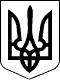 УКРАЇНАЧЕЧЕЛЬНИЦЬКА РАЙОННА РАДАВІННИЦЬКОЇ ОБЛАСТІРІШЕННЯ № 26121 липня 2017 року                                                                     13 сесія 7 скликання Про затвердження звіту про виконання районного бюджету за 2 квартал 2017 року	Відповідно до пункту 17 частини 1 статті 43 Закону України «Про місцеве самоврядування в Україні»,  пункту 4 статті 80 Бюджетного кодексу України, виходячи із стану виконання районного бюджету, враховуючи подання фінансового управління райдержадміністрації, висновок постійної комісії районної ради з питань бюджету та комунальної власності, районна рада ВИРІШИЛА:	1. Затвердити   звіт   про виконання   районного  бюджету за  2 квартал 2017 року:          по доходах в сумі 71657120,76  грн, у тому числі доходи загального фонду районного бюджету в сумі 69144720 грн та доходи спеціального фонду районного бюджету в сумі 2512400,76 грн;         по видатках в сумі 70229132,08 грн, у тому числі видатки загального фонду районного бюджету в сумі 67999771,69 грн та видатки спеціального фонду районного бюджету в сумі 2229360,39 грн.  	2. Контроль за виконанням цього рішення покласти на постійну               комісію  районної  ради  з  питань  бюджету  та   комунальної  власності  (Савчук В.В.).      ПиГолова районної ради                                                         С.В. П’яніщук